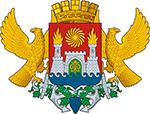 МУНИЦИПАЛЬНОЕ ОБРАЗОВАНИЕ ВНУТРИГОРОДСКОГО РАЙОНА «КИРОВСКИЙ РАЙОН» ГОРОДА МАХАЧКАЛЫ« 8 » 08.2022г.                                                                                  №   196-П.                                                                ПОСТАНОВЛЕНИЕ 	Об утверждении отчета об исполнении бюджетавнутригородского района "Кировский район" города Махачкалыза 1-е полугодие  2022 года    В соответствии со статьями 9 и 241 Бюджетного кодекса Российской Феде-рации, статьей 35 Федерального закона от 6 октября 2003 года N 131-ФЗ "Об общих принципах организации местного самоуправления в Российской Федерации", ст.66 Положения о бюджетном процессе в  внутригородском районе «Кировский район»   города Махачкалы  №23-2 от 7.12.2017г., рассмотрев отчет об исполнении бюджета внутригородского района "Кировский район" города Махачкалы за 1-е полугодие 2022года,   руководствуясь Уставом внутригородского района "Кировский район" города  Махачкалы, Администрация  внутригородского района "Кировский район" города  Махачкалы                                                            ПОСТАНОВЛЯЕТ:1. Утвердить отчет об исполнении бюджета внутригородского района "Кировский район" города Махачкалы за 1-е полугодие 2022 года (далее - бюджет внутригородского района) по доходам в сумме –24427598.15руб., по расходам в сумме -27357410.87 руб.2.Разместить настоящее постановление в сети «Интернет» на сайте Администрации города Махачкалы на странице Администрации внутригородского района «Кировский район» города Махачкалы.3. Настоящее постановление вступает в силу со дня его подписания .Первый Зам.Главы Администрации района 	Л.П.Дубинина367009, Республика Дагестан, г. Махачкала, ул. Керимова,23,  (8722) 69-50-45ф, e-mail:      krayon@mkala.ru